XXIV Международная космическая олимпиада.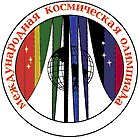 Дата проведения: 20 октября- 29 октября 2016 года.Состав команды МБОУ «Лицей»  г. Реутов: Хан Виктория, 9 «А» класс.Панков  Дмитрий, 9 «А» классШайнога Иван, 9 «А» классМанышин Егор, 10 «А» классБурмистров Григорий, 11 «А» классХанВикторияПанковДимаШайнога ИванМанышин ЕгорБурмистров ГригорийОлимпиады МатематикаУчастникПризерУчастникУчастникУчастникОлимпиады ФизикаУчастникУчастникУчастникУчастникУчастникОлимпиады ИнформатикаУчастникУчастникУчастникОлимпиады ЛитератураУчастникОлимпиады ЕстествознаниеУчастникКонкурс творческих проектовКонкурс творческих проектовУчастник, проект на тему: «Детектор невесомости или создание прибора, регистрирующего потерю веса в земных условиях.ИтогИтог Диплом за 20 место в общем зачете интеллектуального марафона МКОДиплом призера МКО по математике